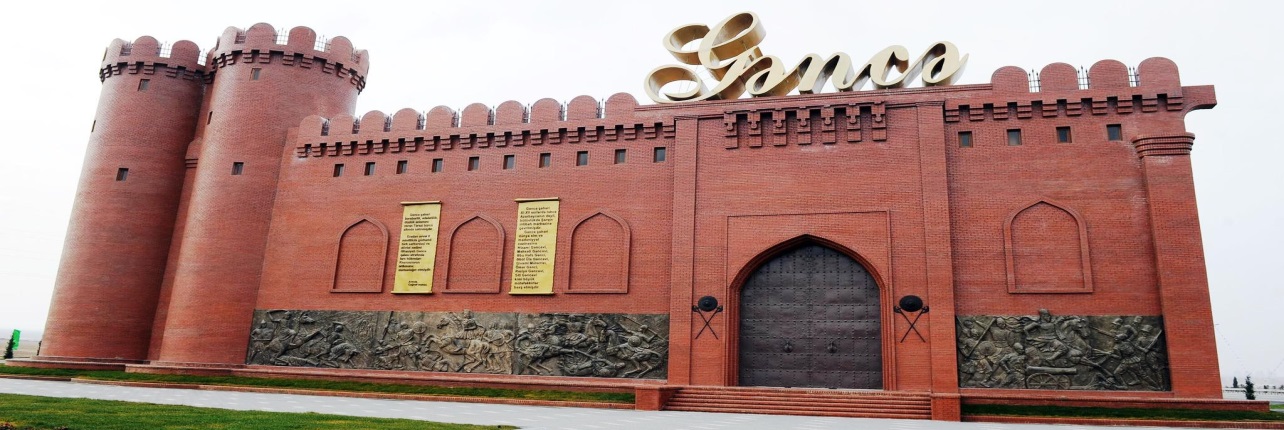 S.F.N.:	Country/city:Affiliation/education establishment:Position:Scientific degree:Title of abstract: Mark the appropriate panel for  presentation:Address:      E-mail: Tel: Address: Baku, Azerbaijan, H. Javid 115E-mail: forum.ganja.2016@gmail.comTelephone: +994 12 539 25 79Mobile: +994 50 334 69 39                                        www.gencalimler.az